                                                                            Escola Municipal de Educação Básica Augustinho Marcon                                                                            Catanduvas (SC), 17 a 21 de agosto de 2020.                                                                            Diretora: Tatiana M. B. Menegat.                                                                                                                                                                                                   Assessora Técnica-Pedagógica: Maristela Apª. B. Baraúna.                                                                            Assessora Técnica-Administrativa: Margarete P. Dutra.                                                                                                                                                               Professora: Angela Marilha Garcia Miotto.                                                                            3ª Anos “1” e “2”    Sequência Didática: A Terra no UniversoQueridos pais, responsáveis e alunos (as), espero que estejam todos bem.Estou encaminhando as atividades da Sequência Didática que serão desenvolvidas durante essa semana, para tanto, seguem algumas orientações:As atividades dessa semana deverão ser realizadas na apostila – Geografia;Caso haja alguma dúvida, pode entrar em contato com a professora Angela no WhatsApp particular 99136-9117.Nesse momento é muito importante o empenho e dedicação de todos!Fiquem bem! Fiquem em casa e cuidem-se! Saudades...Disciplina: GeografiaVamos estudar as paisagens urbanas e rurais que formam um munícipio e, também, as transformações que podem ocorrer nessas paisagens ao longo do tempo em virtude das ações humanas.Roda de Conversa: Conhecendo Nosso Município, página 15;Município, página 16;Território do município, página 17;Leitura Cartográfica, página 18;Atividades, páginas 19 e 20;Planos da Paisagem, páginas 21 e 22;Transformações das Paisagens 23 e 24.Envie uma foto da página 20 depois que você realizou a atividade, a mesma será anexada no portal SGE (SISTEMA DE FREQUÊNCIA).Antes de fazer as atividades ou quando estiver realizando-as assista os vídeos com algumas explicações, clicando nos links abaixo se for no celular e se for no computador copie e cole na barra ou se preferir assista no grupo do WhatsApp do 3º Ano, que será postado na segunda-feira: https://www.youtube.com/watch?v=bFIAC3ZapFk           https://www.youtube.com/watch?v=bFIAC3ZapFk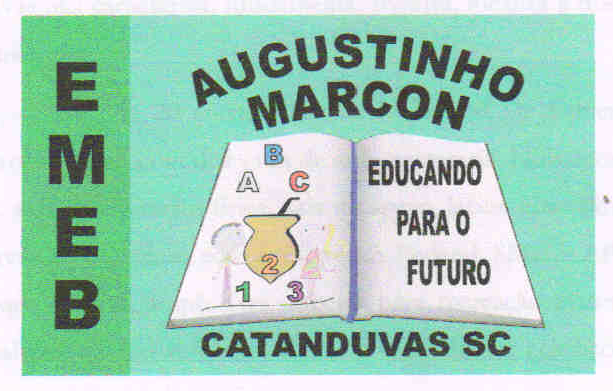 